                                                ПОСТАНОВЛЕНИЕ № 46      от «11» августа 2020 г.О присвоении адресаРуководствуясь ст.14 п.21 Федерального закона №131- ФЗ «Об общих принципах организации местного самоуправления в Российской Федерации» и на основании ст. 34 Устава Себеусадского сельского поселения Моркинского муниципального района Республики Марий Эл Себеусадская сельская администрация   ПОСТАНОВЛЯЕТ:1. Вновь образованному земельному участку площадью 3000 кв. м в кадастровом квартале 12:13:0280101 присвоить почтовый адрес: 425120, Российская Федерация, Республика Марий Эл, Моркинский муниципальный район, Себеусадское сельское поселение, д. Апанаево, ул. Зеленая, участок 20.Категория земли: Земли населенных пунктов;Вид разрешенного использования: для ведения личного подсобного хозяйства (приусадебный земельный участок).2. Контроль за исполнением настоящего постановления оставляю за собой.     Глава  Себеусадской    сельской администрации:                                                 Ю.И.БукетовРОССИЙ ФЕДЕРАЦИЙМАРИЙ ЭЛ РЕСПУБЛИКМОРКО МУНИЦИПАЛЬНЫЙРАЙОНВОЛАКСОЛА ЯЛЫСЕ АДМИНИСТРАЦИЙ425146, Марий Эл  Республик, Морко район, Волаксола ял, Колхозный урем, 4Телефон/факс  8 (83635) 9-35-87.Е-mail:adm_seb@mail.ru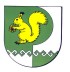 РОССИЙСКАЯ ФЕДЕРАЦИЯСЕБЕУСАДСКАЯ СЕЛЬСКАЯ  АДМИНИСТРАЦИЯ МОРКИНСКОГО МУНИЦИПАЛЬНОГО РАЙОНАРЕСПУБЛИКИ МАРИЙ ЭЛ425146, Республика Марий Эл, Моркинский район, д. Себеусад, ул. Колхозная, 4Телефон/факс  8 (83635) 9-35-87.Е-mail: adm_seb@mail.ru